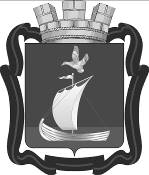 СОВЕТ ДЕПУТАТОВГОРОДСКОГО ПОСЕЛЕНИЯ КАНДАЛАКШАКАНДАЛАКШКОГО МУНИЦИПАЛЬНОГО РАЙОНАМУРМАНСКОЙ ОБЛАСТИПЯТОГО СОЗЫВАР Е Ш Е Н И Е от 31 октября 2023 года                                                                                                        № 419Об утверждении перечня имущества, предлагаемого к передачеиз муниципальной собственности городского поселения Кандалакша Кандалакшского муниципального района Мурманской области в государственную собственность Мурманской областиВ соответствии со статьями209, 215 Гражданского кодекса Российской Федерации, руководствуясь Федеральным законом от 06.10.2003 № 131-ФЗ «Об общих принципах организации местного самоуправления в Российской Федерации», Уставом муниципального образования городское поселение Кандалакша Кандалакшского муниципального района Мурманской области, Положением о муниципальной казне муниципального образования городское поселение Кандалакша Кандалакшского района, утвержденного решением Совета депутатов городского поселения Кандалакша Кандалакшского района от 26.02.2016 № 122, в связи с принятием Закона Мурманской области от 30.06.2023 № 2905-01-ЗМО «О перераспределении отдельных полномочий в сфере водоснабжения и водоотведения между органами местного самоуправления муниципальных образований Мурманской области и органами государственной власти Мурманской области»Совет депутатовгородского поселения КандалакшаКандалакшского муниципального районаМурманской областирешил:Утвердить перечень имущества, предлагаемого к передаче из муниципальной собственности городского поселения Кандалакша Кандалакшского муниципального района Мурманской области в государственную собственность Мурманской области с 01 января 2024 года.2.  Опубликовать данное решение в периодическом издании «Информационный бюллетень администрации муниципального образования Кандалакшский район» и разместить на сайте муниципального образования городское поселение Кандалакша.Глава муниципального образования 			                                   Е.В. КовальчукУтвержден решением Совета депутатовгородское поселение КандалакшаКандалакшского муниципального районаМурманской областиот «31» октября 2023г. № 419 Перечень имущества, предлагаемого передаче из муниципальной собственности городского поселения Кандалакша Кандалакшского муниципального района Мурманской области в государственную собственность Мурманской области№ п/пПолное наименование организацииЮридический адрес, ИНН организацииНаименование имуществаАдрес места нахождения имуществаИндивидуализирующие характеристики имущества1Муниципальное казенное предприятие «Водопроводно-канализационное хозяйство»Мурманская обл, Кандалакшский р-н, г. Кандалакша,ул. Пронина, д 10, ИНН  5102003828 Наружные сети водоснабженияМурманская обл.,  Кандалакшский район, ж/д ст. Пинозеро, военный городок № 5Кадастровый номер 51:19:0010109:24,Площадь 2910 п.м.Балансовая стоимость 1689906,2 руб.2Муниципальное казенное предприятие «Водопроводно-канализационное хозяйство»Мурманская обл, Кандалакшский р-н, г. Кандалакша,ул. Пронина, д 10, ИНН  5102003828 Водопроводная сетьМурманская область, с. Лувеньга  Кадастровый номер 51:19:0010206:29, Площадь 4780 п.м., Балансовая стоимость 10311000 руб. 3Муниципальное казенное предприятие «Водопроводно-канализационное хозяйство»Мурманская обл, Кандалакшский р-н, г. Кандалакша,ул. Пронина, д 10, ИНН  5102003828 Сеть ХВСМурманская область, н.п. Белое Море, между домом 3а и ДККадастровый номер 51:19:0020302:72, площадь 245 п.м., Балансовая стоимость 36044 руб. 4Муниципальное казенное предприятие «Водопроводно-канализационное хозяйство»Мурманская обл, Кандалакшский р-н, г. Кандалакша,ул. Пронина, д 10, ИНН  5102003828 Здание водопроводной насосной станцииМурманская обл., г. Кандалакша, с. Лувеньга, район 1,2 км от устья реки Нижняя ЛувеньгаКадастровый номер 51:18:0000000:2344, площадь 92,6 кв.м., Балансовая стоимость 598196 руб.5Муниципальное казенное предприятие «Водопроводно-канализационное хозяйство»Мурманская обл, Кандалакшский р-н, г. Кандалакша,ул. Пронина, д 10, ИНН  5102003828 Отдельно стоящее здание водонапорной башниМурманская обл.,  Кандалакшский район, ж/д ст. Пинозеро, военный городок № 5Кадастровый номер 51:19:0010102:100, площадь 67 кв.м., Балансовая стоимость 872204 руб.6Муниципальное казенное предприятие «Водопроводно-канализационное хозяйство»Мурманская обл, Кандалакшский р-н, г. Кандалакша,ул. Пронина, д 10, ИНН  5102003828 Отдельно стоящее здание станции перекачкиМурманская обл.,  Кандалакшский район, ж/д ст. Пинозеро, военный городок № 5Кадастровый номер 51:19:0010102:119, площадь 18 кв.м., Балансовая стоимость 436102 руб. 7Муниципальное казенное предприятие «Водопроводно-канализационное хозяйство»Мурманская обл, Кандалакшский р-н, г. Кандалакша,ул. Пронина, д 10, ИНН  5102003828 Отдельно стоящее сооружение отстойникаМурманская обл.,  Кандалакшский район, ж/д ст. Пинозеро, военный городок № 5Кадастровый номер 51:19:0010102:132, площадь 20 кв.м., Балансовая стоимость 491144 руб.8Муниципальное казенное предприятие «Водопроводно-канализационное хозяйствоМурманская обл, Кандалакшский р-н, г. Кандалакша,ул. Пронина, д 10, ИНН  5102003828 Отдельно стоящее сооружение отстойникаМурманская обл.,  Кандалакшский район, ж/д ст. Пинозеро, военный городок № 5Кадастровый номер 51:19:0010102:130, площадь 20 кв.м., Балансовая стоимость 491144 руб.9Муниципальное казенное предприятие «Водопроводно-канализационное хозяйствоМурманская обл, Кандалакшский р-н, г. Кандалакша,ул. Пронина, д 10, ИНН  5102003828 Отдельно стоящее здание водонасосной станцииМурманская обл.,  Кандалакшский район, ж/д ст. Пинозеро, военный городок № 5Кадастровый номер 51:19:0010102:98, площадь 43 кв.м., Балансовая стоимость 1088138 руб.10Муниципальное казенное предприятие «Водопроводно-канализационное хозяйствоМурманская обл, Кандалакшский р-н, г. Кандалакша,ул. Пронина, д 10, ИНН  5102003828 Отдельно стоящее здание хлораторнойМурманская обл.,  Кандалакшский район, ж/д ст. Пинозеро, военный городок № 5Кадастровый номер 51:19:0010102:115, площадь 36 кв.м., Балансовая стоимость 165126 руб. 11Муниципальное казенное предприятие «Водопроводно-канализационное хозяйствоМурманская обл, Кандалакшский р-н, г. Кандалакша,ул. Пронина, д 10, ИНН  5102003828 Здание очистных сооруженийМурманская обл., г. Кандалакша,                 с. Лувеньга, ул. Промзона, д. 9Кадастровый номер 51:18:0000000:2171, площадь 83,6 кв.м, Балансовая стоимость 144429,32 руб.12Муниципальное казенное предприятие «Водопроводно-канализационное хозяйствоМурманская обл, Кандалакшский р-н, г. Кандалакша,ул. Пронина, д 10, ИНН  5102003828 Канализационная сетьМурманская обл., с. ЛувеньгаКадастровый номер 51:18:0000000:303, площадь 3130 п.м., Балансовая стоимость 13687000 руб.13Муниципальное казенное предприятие «Водопроводно-канализационное хозяйствоМурманская обл, Кандалакшский р-н, г. Кандалакша,ул. Пронина, д 10, ИНН  5102003828 Канализационная сетьМурманская обл., н.п. Белое Море, д. 3аКадастровый номер 51:18:0000000:637, площадь 274 п.м., Балансовая стоимость 1188174  руб.14Муниципальное казенное предприятие «Водопроводно-канализационное хозяйствоМурманская обл, Кандалакшский р-н, г. Кандалакша,ул. Пронина, д 10, ИНН  5102003828 Наружные сети канализацииМурманская обл.,  Кандалакшский район, ж/д ст. Пинозеро, военный городок № 5Кадастровый номер 51:19:0000000:668, площадь 1454 п.м., Балансовая стоимость 1981720,58 руб. 